РЕШЕНИЕ        «05» май  2022 й.                               №  30-2                                  «05» мая 2022 г.        Исанбай ауылы                                                                                     с.ИсанбаевоО повышении оплаты труда работников, осуществляющих техническое обеспечения деятельности сельского поселения Исанбаевский  сельсовет   муниципального района Илишевский район Республики Башкортостан Во исполнение Постановления Правительства Республики Башкортостан от 30 марта 2022 года № 123 «О повышении оплаты труда работников, осуществляющих техническое обеспечение деятельности государственных органов Республики Башкортостан, а также работников отдельных государственных учреждений Республики Башкортостан», Совет сельского поселения Исанбаевский сельсовет муниципального района Илишевский район Республики Башкортостан РЕШИЛ:1.  Повысить с 1 апреля 2022 года в 1,25 раза должностные оклады (тарифные ставки) работников (руководителей, служащих, рабочих и водителей), осуществляющих техническое обеспечения деятельности Администрации сельского поселения Исанбаевский сельсовет  сельсовет муниципального района Илишевский район Республики Башкортостан установленные согласно постановлению Правительства Республики Башкортостан от 19.10.2018г. №506 «Об оплате труда работников, занимающих должности и профессии, не отнесенные к должностям государственной гражданской службы Республики Башкортостан, и осуществляющих техническое обеспечение деятельности исполнительных органов государственной власти Республики Башкортостан».2. Внести следующие изменения в Положение об оплате труда работников, занимающих должности и профессии, не отнесенные к муниципальным должностям, и осуществляющих техническое обеспечение деятельности сельского поселения  Исанбаевский сельсовет муниципального района Илишевский район Республики Башкортостан, утвержденное решением Совета администрации сельского поселения  Исанбаевский сельсовет муниципального района Илишевский район Республики Башкортостан от 04 марта  2019 года № 30-1:В пункте 9 абзаца 2 изменить размер ежемесячной премии уборщикам – 30%, рабочим по обслуживанию, сторожам, истопникам - 35%, водителям – 50%, делопроизводителю, заведующему хозяйством – 33,33%.3. Предложить Администрации сельского поселения  Исанбаевский сельсовет муниципального района Илишевский район Республики Башкортостан привести свои акты в соответствие с настоящим решением.4. Настоящее решение обнародовать в установленном порядке, разместив на официальном информационном сайте Администрации сельского поселения  Исанбаевский сельсовет  муниципального района Илишевский район Республики Башкортостан.5. Контроль за исполнением настоящего решения возложить на постоянную Комиссию Совета по бюджету, налогам,  вопросам собственности и социально-гуманитарным вопросам.6. Установить, что настоящее решение распространяется на правоотношения, возникшие  с 01 апреля 2022 года.Председатель      СоветаСельского       поселения Исанбаевский сельсоветМуниципального районаИлишевский           районРеспублики Башкортостан:                                                            Ф.Г.Зарипов.БАШКОРТОСТАН РЕСПУБЛИКАҺЫИЛЕШ   РАЙОНЫМУНИЦИПАЛЬ РАЙОНИÇӘНБАЙ АУЫЛ СОВЕТЫАУЫЛ  БИЛӘМӘҺЕ СОВЕТЫ(ИÇӘНБАЙ АУЫЛБИЛӘМӘҺЕ СОВЕТЫ)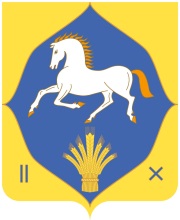 СОВЕТ СЕЛЬСКОГО ПОСЕЛЕНИЯИСАНБАЕВСКИЙ СЕЛЬСОВЕТМУНИЦИПАЛЬНОГО РАЙОНА ИЛИШЕВСКИЙ РАЙОН РЕСПУБЛИКИ БАШКОРТОСТАН(СОВЕТ СЕЛЬСКОГО ПОСЕЛЕНИЯ
ИСАНБАЕВСКИЙ СЕЛЬСОВЕТ)